SURAT PERNYATAAN TIDAK/BELUM MENIKAH LAGIYang bertandatangan di bawah ini:Nama Lengkap	: ………………………………………………………………..Tempat dan Tanggal Lahir	: ………………………………………………………………..Pekerjaan	: ………………………………………………………………..Alamat/Tempat Tinggal	: ………………………………………………………………..adalah janda/duda dari almarhum/almarhumah:Menyatakan dengan sesungguhnya bahwa saya sampai saat ini tidak/belum menikah lagi.Demikian Surat Pernyataan ini saya buat, apabila di kemudian hari terbukti bahwa pernyataan ini tidak benar, maka saya bertanggung jawab sepenuhnya atas segala konsekuensi hukum yang ada.Yogyakarta, …………………………..Yang membuat pernyataan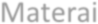 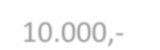 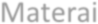 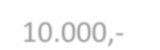 Nomor : ……………………Tanggal: ………………….Ketua RW …..(	)Nomor : ……………………Tanggal: …………………Mantri Pamong Praja (	)Mengetahui,Mengetahui,(…………………………..)Nomor : ……………………Tanggal: ………………….Ketua RT …..(	)Nomor : ……………………Tanggal: …………………Lurah ………………..(	)Nama Lengkap: ………………………………………………………………..Nomor Pensiun: ………………………………………………………………..Pangkat/Golongan: ………………………………………………………………..NRP/NIP/NPP/NIK: ………………………………………………………………..Instansi Terakhir: ………………………………………………………………..Meninggal pada: ………………………………………………………………..